Aberystwyth University Students’ UnionRoom Capacities and Layout Options*With cleared raised area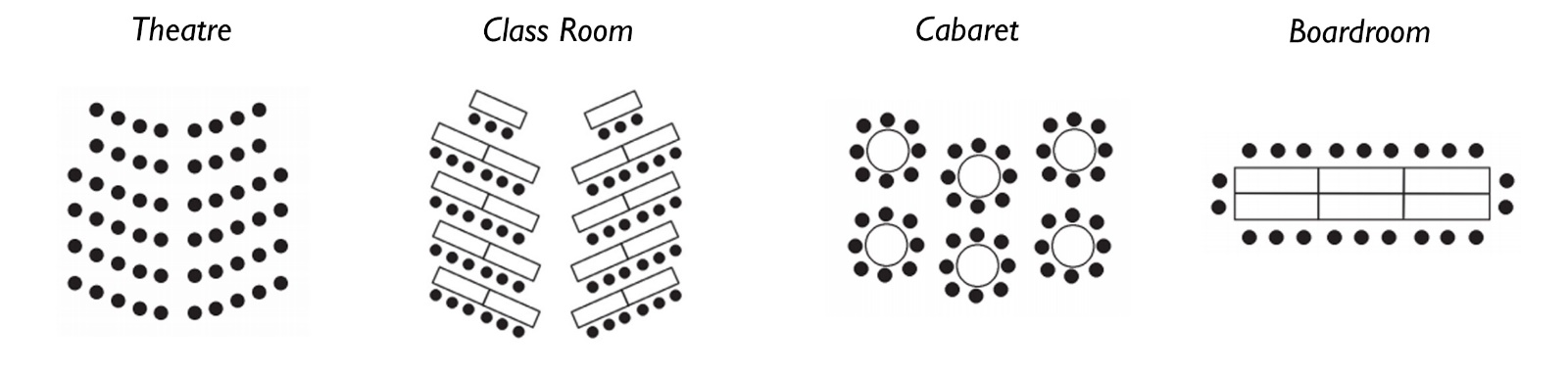 Main RoomPicture HouseCwtch BarCommittee RoomMeeting RoomRoom layoutTheatre20095100*50-Room layoutClassroom84322824-Room layoutCabaret15272136--Room layoutBoardroom363636128